1.【答案】C【解析】《新疆维吾尔自治区宗教活动场所管理暂行规则》第5条规定，宗教活动场所民主管理机构的组成人员，在当地爱国宗教组织主持下，由宗教活动场所所在地的信教群众民主选举产生，任期一 至三年，可以连选连任。任期未满而又不宜继续担任者，信教群众有权予以撤换或罢免。故本题选C。2.【答案】C【解析】生态系统的组成成分包括非生物的物质和能量、生产者、消费者和分解者。 蝉、螳螂和黄雀都属于消费者，这三者无法组成生态系统。故本题选C。3.【答案】D【解析】汽油不溶于水，洒水不能减少汽油蒸汽，A项错误。车厢里充满了汽油的气味，说明车厢中弥漫着大量的汽油蒸汽，开灯可能产生电火花，而汽油与空气混 合后遇明火或电火花容易发生爆炸，B项错误。车厢中充满汽油蒸汽，应该将车上的游客疏散，C项错误，D项正确。 故本题选D。4.【答案】B【解析】典故“杯弓蛇影”出自应劭的《风俗通义·怪神》：应郴请杜宣饮酒，挂在墙上的弓映在 酒杯里，杜宣以为杯中有蛇，疑心喝下了蛇，心忧而病。挂在墙上的弓映在酒杯中，属于平面镜成像， 是由光的反射形成的，B项对应错误。故本题选B。5.【答案】D【解析】百团大战是由彭德怀领导的八路军与日军在华北地区的进行战役，A项正确。 滑铁卢战役是由拿破仑领导的法军对反法联军在比利时小镇滑铁卢进行的决战，B项正确。台儿庄战役是由民族英雄李宗仁、白崇禧、孙连仲等抗日将领指挥的，是抗日战争以来取得的最大胜 利，C项正确。美国南北战争即美国内战，发生于1861年4月12日至1865年4月9日，是美国历史上唯一一次内战，参战双方为北方美利坚合众国和南方美利坚联盟国，最终以北方联邦胜利告终。这次战争的主要指挥官是尤 里西斯•格兰特和罗伯特•李。而华盛顿领导的是美国独立战争，发生于1775年至1783年，是大英帝国和 其北美十三州殖民地的革命者，以及几个欧洲强国之间的一场战争，D项错误。故本题选D。6.【答案】C【解析】台风是赤道以北，日界线以西，亚洲太平洋国家或地区对热带气旋的一个分级，A项正 确。大西洋和北太平洋地区将强大而深厚的热带气旋称为飓风，其意义和台风类似，只是产生地点不同，B 项正确。西北太平洋海域是世界上台风发生最频繁的地区，这是由于台风形成的条件需要广阔的暖洋面，以提供 热带气旋高温、高湿的空气，而西北太平洋海域是能够提供这些条件的最适合的地区，再加上地球自西 向东的自转，就造成西北太平洋地区成为世界上台风发生最频繁的地区，C项错误。台风从海洋带来大量的水汽，水汽在强对流天气条件下形成降雨。所以台风过境常伴随着暴雨或特大暴 雨等强对流天气，D项正确。故本题选C。7.【答案】A【解析】A项错误，1992年在荷兰马斯特里赫特举行欧盟首脑会议，会议上各成员国签署了《欧洲联盟条约》（亦称《马斯特里赫特条约》）。该条约决定于1999年1月1日启动单一货币欧元，并在欧元 区国家实施统一货币政策，故欧元区成员国并不拥有独立的货币政策。故本题选A。8.【答案】A【解析】A项错误，《创业史》是当代著名作家柳青的代表作。杜鹏程的代表作有长篇小说《保卫 延安》、中篇小说《在和平的日子里》、短篇小说《年青的朋友》《速写集》《杜鹏程小说选》等。B、C、D三项均对应正确。故本题选A。9.【答案】A【解析】季节不同，北斗七星在前半夜夜空中的位置也不尽相同。因此，我国古代人民就根据它的位置变化来确定季节。古籍《鹖冠子·环流第五》记载：“斗柄东指，天下皆春；斗柄南指，天下皆夏；斗柄西指，天下皆秋；斗柄北指，天下皆冬。”所以，在冬季，北斗七星的斗柄指向北方，A项正 确。故本题选A。10.【答案】A【解析】第一幅画是《拾穗者》，第二幅画是《晚钟》，这两幅画都是法国画家米勒的作品。《拾穗者》是米勒在1857年创作的著名油画，画面描绘了农村秋季收获后，人们从地里拣拾剩余麦穗的 情景，是现实主义艺术风格的典型代表作。《晚钟》是米勒创作于1859年的布面油画。画面上，夕阳西下，一天辛勤的田野劳作结束了，一对农民 夫妇刚听到远方的教堂钟响，便自然而然地、习惯地俯首摘帽祷告。这幅画深刻地反映了一种复杂的农 民精神生活，体现了19世纪后半叶艺术家强烈的民主意识以及现实主义的求实精神。因此A项错误，B、C、D项正确。故本题选A。11.【答案】A【解析】在历史的发展过程中，人民群众起着决定性的作用。A项正确，题干中的土地、庄稼、房屋、机器、商品等都是物质财富，这些都是人民群众生产创造出来 的，所以说人民群众是社会物质财富的创造者。B、C、D项错误，社会革命、社会变迁和社会精神财富，题干均未体现。 故本题选A。12.【答案】D【解析】“杯水车薪”意思是用一杯水救不了一车着了火的柴草，即“杯水”解决不了“车薪”的 问题。而“杯水车新”是说通过新技术，只需一瓶矿泉水的水量就能使一辆汽车洁净如新，即“杯水”解决了“车新”的问题，说明通过人的主观能动性，可以根据事物固有的联系，调整原有的状态， 建立新的联系。说法错误，“杯水车薪”就是不能满足人们现实需要的客观联系。说法错误，不一定任何事物都能根据自身需要建立新的具体的联系。（3）（4）说法符合题意，D项正确。故本题选D。13.【答案】A【解析】A项正确，拘传是我国刑事诉讼强制措施体系中强制力最轻的一种，是指公安机关、人民 检察院和人民法院对未被羁押的犯罪嫌疑人、被告人，依法强制其到案接受讯问的一种强制措施。B项刑事拘留是公安机关、人民检察院对直接受理的案件，在侦查过程中，遇到法定的紧急情况时，对于现行犯或者重大嫌疑分子所采取的临时剥夺其人身自由的强制方法。 故本题选A。14.【答案】A【解析】A项错误，1961年前苏联宇航员加加林乘坐“东方一号”宇宙飞船进入太空，美国的阿姆 斯特朗是第一个登上月球的人。D项正确，同一轨道上的天体的运行速度相同，当天体运行速度过慢，则会做向心运动，运行速度过 快，则会做离心运动。故本题选A。15.【答案】B【解析】《商标法》64条第二款规定，销售不知道是侵犯注册商标专用权的商品，能证明该商品是 自己合法取得的并说明提供者的，不承担赔偿责任。B项甲无法分辨真假，且未给商标权利人造成损失，仅仅表明其不承担赔偿责任，但甲的行为已经构成 侵犯他人知识产权，应当停止销售。B项符合题意。A项为强干扰项，甲侵犯的是知名作家的姓名权，并不构成侵犯著作权。 故本题选B。16.【答案】A【解析】A项正确，根据遗传规律可知，当父母的血型为A型和O型时，子女的血型只可能是A型或O 型。B项错误，人在吸气时，肺容量增大，肺内的气压低于外界大气压。C项错误，食物的酸碱性是依据食物进入人体后所形成的最终代谢物的酸碱性来判断的。水果大多数是 碱性食品，乳酪、甜点则是强酸性食品。D项错误，艾滋病病毒在蚊虫体内会被蚊虫消化掉，无法在蚊虫体内生存、繁殖，因此蚊虫叮咬不会把 艾滋病病毒传播给人类。故本题选A。17.【答案】D【解析】A项错误，1915年7月，在孙中山的倡议下，当时的北洋政府正式下令，规定以每年清明节 为植树节，自此我国有了植树节。1979年2月，全国人大常委会根据国务院的提议，正式通过了将每年的3月12日定为植树节的决议。B项错误，感恩节是西方传统节日，是合家欢聚的日子。美国的感恩节为每年11月的第四个星期四，而 加拿大的感恩节则为每年10月的第二个星期一。C项错误，父亲节约始于二十世纪初，起源于美国，现已广泛流传于世界各地，节日日期因地域而存在 差异，最广泛的日期是在每年6月的第三个星期日。D项正确，中秋节是我国传统节日，时在每年农历八月十五，有祭月、赏月、拜月、吃月饼、赏桂花、 饮桂花酒等习俗。中秋节与端午节、春节、清明节并称为中国四大传统节日。故本题选D。18.【答案】A【解析】唐代御史台三院是指台院、殿院和察院。 故本题选A。19.【答案】D【解析】A项说法正确，谈判是解决国际争端最直接的方法，仅限于当事国之间就争端进行交涉， 交换意见以求解决。B项说法正确，国际仲裁是指争端当事国将争端交由双方协议选定的仲裁人所组成的仲裁法庭审理。国 际仲裁的裁决不具有法制裁的性质，依靠当事国自觉遵守和履行。C项说法正确，调停是指第三方以调停人的身份，直接参加或主持谈判，提出方案以协助争端解决的方 法。调停者提出的意见只具有建议或劝告的性质，没有法律的强制性，各方当事国对此保留完全的自由。D项说法错误，国际司法是指争端当事国用请求书或特别协定的方式将争端提交世界性或区域性的国际法院，由法院进行审理作出判决。国际法院的判决一经作出，即对本案及本案当事国产生拘束力，当事 国必须履行。如有一方拒不履行判决，他方得向安理会提出申诉，安理会可以作出有关建议或决定采取 措施执行判决。故本题选D。20.【答案】D【解析】A项说法正确，人体的头发、指甲和动物的鳞甲、羽毛的主要构成成分均为角质蛋白。B项说法正确，蛋白质是一切生命的物质基础，儿童及青少年缺乏蛋白质会导致其发育受阻，体型变得 异常矮小。C项说法正确，人体内过量的蛋白质在一定条件下会转化为脂肪，从而会提高血液酸性，消耗大量储存 在骨骼中的钙质，使骨质变脆。D项说法错误，动物蛋白的种类和结构更加接近人体的蛋白种类和结构，因此动物蛋白比植物蛋白更易 被人类消化吸收。故本题选D。21.【答案】D【解析】第一空讲在传播媒介不发达的年代，除非是在某一领域特别出色才能成为名人，“独当一 面”指能单独承担或负责一个方面的重要工作，“崭露头角”指初显露优异的才能，二者均不符合语义，先排除A、B项。再看第二空，“道听途说”泛指没有根据的传闻，含有贬义色彩，不符合语义，排除C项。 验证第三空，“声名鹊起”形容知名度迅速提高，符合语义。故本题选D。22.【答案】B【解析】①“感化”指用行动影响或善意劝导，使人的思想、行为逐渐向好的方面变化；“感召”指感化和召唤。根据后文“积极地投入到爱林护林的行列中来”可知，填入的词应带有“召唤”的 意思，显然“感召”更符合语境。②艺术方面常用“演绎”。③“诠释……大国形象”是常见表达。故本题选B。23.【答案】A【解析】fgrgh24.【答案】B【解析】文段首先讲美好的记忆没有人会舍得删除，那么，人们想要删除的应是痛苦的记忆，由此 可知横线处填入的词语必然与“删除”的意思相近。“逃离”无法与“痛苦”搭配，“体验”与文段意 思相悖，排除A、D两项。比较B、C项，“忘却”指忘记掉，“摆脱”指从束缚、牵制、困难或危险等不良状态中脱离出来，后者 词义较重，且偏向于采取具体的行动，此处讲人脑海中的记忆，前者更恰当，排除C项。故本题选B。25.【答案】D【解析】第一空首先排除B项，文段讲的是先抛开“圣人造书”的神秘观念，“摒弃”指舍弃，词 义较重。第二空排除C项，由文段“书法是从现实生活中……”，可知书法是从现实生活中获取灵感，“创 造”指制造前所未有的事物，明显不符合语义。最后看第三空，此处讲如果认为“象形”就是书法的审美本质，那么，这种看法就是没有从整体出发去 看待书法，因此“片面”最恰当。故本题选D。26.【答案】B【解析】“曲终人散”指乐曲终了，听众散去，比喻事情结束，人们各自离去；“尘埃落定”比喻 事情有了结局或结果；“结案陈词”表示对某一件事情进行总结，多指对一件很复杂的事情最后作出定 论；“水落石出”比喻事情的真相完全显露出来。根据后文“却似乎没有标签能准确无虞地概括其一生”，可知“结案陈词”侧重“总结”“作出定论”，最符合语义。 故本题选B。27.【答案】C【解析】辨析四个成语的意思：“自以为是”指总以为自己是对的，形容主观、不虚心；“茫然失 措”指心中迷惑，不知怎么办才好；“随波逐流”比喻没有坚定的立场，缺乏判断是非的能力，只能随 着别人走；“自暴自弃”指自己瞧不起自己，甘于落后或堕落。文段讲如果周围没有伟大的人、高贵的人和有智慧的人，人们很容易“随波逐流”，并且“随波逐 流”与“麻木”相呼应。故本题选C。28.【答案】A【解析】第一空先排除B项，“罄竹难书”指罪行多得写不完，无法用来形容“经部书籍”。再看第二空，文段讲《通志堂经解》《正续清经解》已经多得让人目眩，如果再加上《经义考》里的书 目，更加多得让人数不过来，A项“更仆难数”形容人或事物很多，数也数不过来，符合语义。“洋洋大观”形容事物种类繁多、丰富多彩，文段只讲经部书籍数量多，并未谈及种类；“望洋兴叹”比喻做 事时因力不胜任或没有条件而感到无可奈何。二者均不符合语义，排除C、D项。故本题选A。29.【答案】A【解析】先看第一空，填入横线的词应与后文“两者共存并时常交锋”意思相反，B、C项明显不符 合语义，排除。再看第二空，“磨合”指经过调整、改善，逐步形成共识，“交汇”指水流、气流等聚集到一起， 用“磨合”形容“传统文化与现代观念”更合适，排除D项。故本题选A。30.【答案】B【解析】先看第一空，通过分析文段可知粗糙简单的早期汽车明显不能“复制”或者“吸收”手表 的机械设计，排除A、D两项。再看第二空，“关键”填入不符合语义，“佐证”呼应“渊源”，排除C项。 故本题选B。31.【答案】B【解析】先看第一空，“尝试”指试行、试验着做，可以表示第一次做，“试图”指打算去做，但 还没做，只是有这个想法而已。根据“首次”可知用“尝试”更恰当，排除C、D项。再看第二空，“遏止”指已经阻止，强调结果，“遏制”强调阻止的过程。要阻止地方政府增加行政审 批的冲动强调的是过程，“遏制”更恰当，排除A项。故本题选B。32.【答案】D【解析】先看第一空，由“人饥饿时胃黏膜中会出现一种激素”，可知该激素由胃黏膜产生。B 项“形成”指经过发展变化而成为，C项“合成”指通过化学反应使成分比较简单的物质变成成分复杂 的物质。二者均不符合语义，排除。再看第二空，文段讲该激素能激发脑垂体中的生长因子，从而引起大脑内其他区域也发生反应。“聚合 反应”指由简单化合物合成出分子量较高的化合物的反应，不符合语义，排除A项。验证D项，“分泌”和“连锁反应”均符合语义。故本题选D。33.【答案】B【解析】直接看第一空和第二空，“假如……或许……”和“如果……或者……”不符合关联词的 搭配，排除A、D项。“如果”侧重于对未来事物的假设，文段描述长江的特征，“假如”更恰当，排除 C项。验证第三、四空，“也许”和“所以”均符合语义。 故本题选B。34.【答案】A【解析】结合语境可知，第一空应该与后面的“质疑唏嘘”一样，都是外界对“海归”们的态度， 而非“海归”们自身的因素。A项“众星拱月”比喻众人拥护他们喜爱的人，与语境相符。“步月登云”形容志向远大，“坚定不移”形容意志坚定，“春风得意”形容获得成功或事业顺畅时洋 洋得意的样子，都属于个人因素。第二空“石沉大海”比喻毫无消息，符合语意，且与下文的“残酷的现实”相照应。 故本题选A。35.【答案】A【解析】第一空根据前文“在苦难中反思和抗争”，可知“百折不挠”和“坚韧不拔”更合适，先 排除C、D项。再看第二空，拉美电影因为独特的精神气质而与众不同，文段强调因果关系，并非简单说明拉美电影的 盛行。故本题选A。36.【答案】D【解析】文段讲中国文学吟诵随着近体律诗的成熟而成熟起来，即最好的近体诗人出现，真正意义 上的文学吟诵才得以诞生；后文通过方世举《兰丛诗话》对杜律的评说，引出杜甫才是公认的唐代最好 的律诗作者，不仅创作出可供吟诵的最好律诗，还给后人提供了一把筛选优秀诗歌的量尺。由此可知，文段的落脚点在“杜甫”，D项最恰当。A、C项仅是文段援引中的内容，B项如何选出最好的诗文段未论述。 故本题选D。37.【答案】D【解析】文段讲不少家长对待孩子有“宠物化”倾向，开心时和孩子逗逗乐，心情不好时就拿孩子 撒气，甚至诉诸暴力。言外之意，家长仅从自身情绪出发，忽略孩子的心理需求，D项正确。A项“信息安全意识”和C项“虚荣心”文段均没有重点论述；B项“心智不够成熟”说法过于宽泛。 故本题选D。38.【答案】D【解析】文段讲诚信问题最终可能会“报应”到社会头上，需要通过制度和机制使始作俑者承担应 有的责任。D项“需用制度抑制不诚信的负外部性”是其同义替换。 A项与文段意思相悖；B项不是文段论述重点；C项偷换概念，诚信是社会问题，而社会问题会影响经济秩序等。 故本题选D。39.【答案】B【解析】文段讲述路遥创作《平凡的世界》的经历，这部分经历是基于对现实生活的认识；而书中 用浪漫的爱情故事打动读者，则是浪漫主义情怀的体现，B项最恰当。A项表述有误，小说基本是杜撰的，从后文的“这样的故事还是可信的”也可判断，对浪漫爱情的描绘 不是真实的；C项未涉及“现实主义”；D项明显错误。故本题选B。40.【答案】A【解析】文段重点在于强调错误的选择不一定会使人步入深渊，相反，可能会让人生之路充满精 彩，A项最准确。B项说法过于绝对；C项“至关重要”文段无从体现；D项未提及文段“错误的选择”这一论述重点。 故本题选A。41.【答案】B【解析】文段讲“屌丝”蕴含的动机十分复杂，有些人将其嘲弄化为心理污垢，有些人则以坚定的 内心祛除自卑，文末点出作者的观点，即“屌丝逆袭”实际上是心态的提升。只有B项提到“心态”， 契合文意。A、C项无中生有，D项为文段部分内容，排除。故本题选B。42.【答案】A【解析】文段首先指出娱乐化使人们的道德底线让位于经济利益，接着通过递进关联词“更”提出 文段重点，即过度娱乐会使人们对社会人群缺乏关注。A项“忽略了其应有的社会职责”是其同义转换。B项“深刻命题”过于宽泛；C项仅为文段部分内容；D项“同情和关爱意识”文段无从体现。 故本题选A。43.【答案】C【解析】文段主要围绕“好胆固醇”展开，通过举例论证“所谓‘好胆固醇’也许并非真的那么 好”的观点，四个选项中只有C项提到“好胆固醇”这一主体。故本题选C。44.【答案】C【解析】文段讲植物会对气味产生反应，并以果实成熟为例，介绍青涩的果实“闻”到成熟的果实 散发出的“成熟信息素”后，会开始变得成熟，这说明果实会释放“成熟信息素”，即植物间会传递信 息，C项正确。A、B两项是文段例证部分的内容，不是重点；D项说法过于宽泛，未指出共性的具体特征。 故本题选C。45.【答案】B【解析】文段通过对比中国及金砖四国的汽车产量在全球的占比，指出中国对世界汽车产业的推动 不仅是规模上的迅速增长，而且是影响力的增长。显然，文段围绕“中国”展开论述，A、C项先排除； D项中国在金砖四国中的汽车产量的比重文段无从体现。故本题选B。46.【答案】D【解析】文段以辣椒、豇豆、茄子等为例，分析了农产品通过航天育种显著提高了产量与质量，D 项最恰当。A、C两项均未提及文段主体“航天育种”；B项无中生有。 故本题选D。47.【答案】A【解析】文段讲我国研制并投入民用的多种高科技材料中，大部分是因航天技术的需求而研制的， 而这些不断换代升级的高科技产品最终受益者是普通百姓。显然，文段意在强调航天科技最终能使普通 百姓受益，A项符合。B项“带动基础产业”与C项“形成巨大的社会效应”文段中均无从体现；D项偷换概念，文段讲航天技 术的发展“逼迫”制造业的升级换代。故本题选A。48.【答案】A【解析】文段讲越来越多的夫妻之间以契约方式设定彼此权利义务，因为现代脆弱的婚姻让人没有 安全感，因此人们更倾向于用契约的方式来维护自己的婚姻安全及财产权益。由此可知，文段主要谈论夫妻之间契约的出现背景，A项最恰当。 B、D两项文段无从体现；C项仅为文段部分内容。故本题选A。49.【答案】C【解析】观察6个句子，首先可以确定②中的“流星雨”是承接⑤中引入的“流星雨”的话题，因 此②必然紧接⑤后，据此排除A项；再根据⑥中“这样形成的‘尘埃带’”是首次引入“尘埃带”的名 词，则①必然在⑥之后，据此，再排除B、D项。验证C项，符合语句逻辑关系。故本题选C。50.【答案】A【解析】就近原则。后文“浮躁”指轻浮急躁，则前文必然与放慢节奏有关，A项“要放慢自己匆 匆的脚步”与后文“调整自己浮躁的心态”相呼应，最贴切。其他三项均与后文联系不够紧密。故本题选A。51.【答案】A【解析】本题考查等差数列。该数列是公差为19的等差数列。因此未知项为95+19=114。 故本题选A。52.【答案】A【解析】本题考查根号数列。第一步：观察数列。根号数列多数将数据化入根号内部进行规律分析。第二步：将原数列写成根号形式： 、 、 、 、 ，将根号内数字两两作差得到新数列：2、 3、5、9，继续作差：1、2、4、（8），是公比为2的等比数列。因此原数列未知项根号内的数字为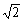 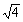 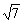 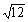 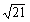 8+9+21=38，未知项为 。故本题选A。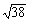 53.【答案】C【解析】原数列各项因数分解得到：10=2×5，21=3×7，44=4×11，65=5×13，其中，乘号左侧： 2、3、4、5、（6），为等差数列；乘号右侧：5、7、11、13、（17），为连续质数列。因此原数列未知项为6×17=102。故本题选C。54.【答案】D【解析】原数列反约分得到： 、 、 、 、 ，分子列：30、25、21、18、16，前项减后项得到：5、4、3、2、（1），为等差数列，则未知项的分子为16-1=15。因此原数列未知项为   = 。 故本题选D。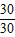 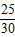 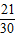 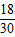 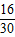 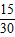 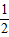 55.【答案】C【解析】	本题考查分数数列。第一步：观察数列。题干中分子部分均包含 因子，观察分子分母变化趋势，进行反约分。第二步：将原数列反约分得到： 、 、 、 、 ，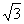 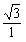 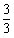 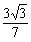 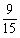 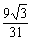 分子列： 、3、3 、9、9 、（27），是公比为 的等比数列；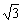 分母列：1、3、7、15、31，后项减前项得到：2、4、8、16、（32），是公比为2的等比数列。 因此原数列未知项为 = 。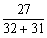 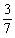 故本题选C。56.【答案】B【解析】	本题考查复杂最值问题。第一步：审阅题干。产品A的销售额已知，产品B的售价已知，产品A的销量和两种产品的总销量已知，则产品B的销量也可求出。另外再结合“产品A的销量为产品B的3倍多”判断Y的取值即可。第二步：产品A售出了Y件，产品B售出了（500-Y）件，且产品A的销量是产品B的3倍多，即Y＞3（500-Y），化简得Y＞375。根据题意可知，A、B两种产品本月的销售总额为10000+Y（500-Y）	2（Y-250	2	2，则Y越小，销售总额越大。而Y＞375，因此210000+500×375-375 ≈5.7故本题选B。57.【答案】A【解析】	本题考查平面几何问题。第一步：审阅题干。本题考查的是几何图形的基本判定。第二步：矩形相邻两边相互垂直，相对两边相互平行，则四边形的对角线分别与矩形的两对平行线 平行，而矩形两对平行线相互垂直，则四边形对角线相互垂直，如下图所示，A项当选。B项菱形只是对角线相互垂直的四边形之一。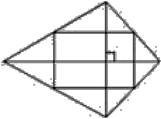 故本题选A。58.【答案】C【解析】本题考查基础应用问题。第一步：审阅题干。本题3面未知，可分为两种情况进行分析讨论。第二步：根据图可知，这6个整数为5、6、7、8、9、10或6、7、8、9、10、11。情况一：若这6个整数为5、6、7、8、9、10，要使每两个相对面上的两个数的和都相等，则6与9应在相 对面，与图不符；情况二：若这6个整数为6、7、8、9、10、11，可满足两个相对面上的两个数的和都相等，总和为6+7+8+9+10+11=51。故本题选C。59.【答案】A【解析】	本题考查经济优化问题。第一步：审阅题干。本题可根据均值不等式取最值的条件解题。第二步：设每套座垫的售价降价2n元，经销商多订购6n套，则工厂每套座垫获得的利润为（200- 144-2n）元，经销商订购座垫为（120+6n）套，工厂获得利润为：（200-144-2n）×（120+6n），整理得3×（56-2n）（40+2n），根据均值不等式可知，当（56-2n）=（40+2n）时，工厂获得利润最大，解得n=4。则该工厂多售出的数量为4×6=24套，总售出的数量为120+24=144套。故本题选A。60.【答案】A【解析】	本题考查基础应用。第一步：审阅题干。本题出现“奖金分配、比例。奖金减少”，可知为基础应用问题。第二步：根据题意可知，第一次方案中，甲、乙、丙三人分别可以获得的奖金比例为 、 、 ，第二次方案中甲、乙、丙三人分别可以获得的奖金比例为 、 、 。 ＞ ，所以甲获得的奖金比例降低，奖金总额不变，因此甲获得的奖金减少。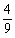 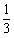 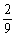 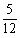 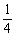 故本题选A。61.【答案】C【解析】	本题考查基础应用。方法一：第一步：审阅题干。根据题干“第一题比第二题的分值少4分，第二题比第三题的分值少4分”可知三道题的分值成等差数列，且公差为4，则第二题为等差中项。第二步：三道试题的总分值为60分，则第二题的分值为60÷2=20分，第三题的分值为20+4=24 分。故本题选C。第一步：审阅题干。题干只涉及三道题，且总分已知，三者之间的关系已知，可通过设未知数解 题。第二步：设第三题的分值为a分，则第二题的分值为（a-4）分，第一题的分值为（a-8）分，根据题意有a+a-4+a-8=60，解得a=24。故本题选C。62.【答案】B【解析】设大门的出门效率为x，小门的出门效率为y，则根据题意可列方程组：（x+2y）×2=600，（x+y）×3=720，解得x=180人/分钟，y=60人/分钟。发生紧急情况时，大门的出门 效率为180×（1-30%）=126人/分钟，小门的出门效率为60×（1-30%）=42人/分钟，则发生紧急情况时 这4个门最多能够通过（126+42）×2×5=1680人，但由于该门诊大楼最多容纳1500人，因此最多能通过 1500人。故本题选B。63.【答案】C【解析】	本题考查多次相遇追及。第一步：审阅题干。本题出现“4两车，相遇两次”，可知为多次相遇追及问题。第二步：根据题意，设A、B两地相距12，则（V乙+V）×3=12，（V+V	）×4=12，化简得V乙+V丙=4，V乙+V丁=3。若V乙=1，则V甲=3，V丙=3，V丁=2，均满足在第二天内的整点时 间到达目的地，那么甲、丙两车相遇时间为12÷（3+3）=2小时，即晚上23点整。若V乙=2，则V甲=6，V丙=2，V丁=1，则甲车到达目的地需要的时间为12÷6=2小时，即当晚23点，不是第二天，不符合题意。故本题选C。64.【答案】C【解析】设甲船速度、乙船速度和水速分别为x、y、z。甲、乙两船相遇时，所用时间相同，路程比为3:1，则速度比为3:1，即（x+z）:（y-z）=3:1；返回时路程比为3:1，时间比为5:1，则速度比为3:5，即（x-z）:（y+z）=3:5。两式联立化简得x:y=9:7。故本题选C。65.【答案】C【解析】设甲、乙两种商品的成本价分别为x、y元，根据题意可得，x+y=200，（1.2x+1.3y）×0.9=200+27.7，解得x=70，y=130。即乙种商品的成本价为130元。 故本题选C。66.【答案】A【解析】根据3次义务劳动共计112人次参加，其中只参加1次、参加2次和3次全部参加的人数之比 为5:4:1。则3次义务劳动参加的人次之比为5:8:3，只参加1次、参加2次和3次全部参加的人次分别为35、56和21人次。因此只参加1次、参加2次和3次全部参加的人数分别为35人、28人和7人，总人数为35+28+7=70人。故本题选A。67.【答案】B【解析】设甲、乙两杯的底面积分别为a、b，未取出石块时，甲杯的水位高度为h厘米，则乙杯的水位高度为（h-5）厘米。根据题意可知，将石块从甲杯取出放入乙杯中，乙杯的水位高度为h厘米，甲 杯的水位高度为（h-10）厘米。甲杯少掉的体积与乙杯增加的体积均为石块的体积，则有a[h-（h- 10）]=b[h-（h-5）]，化简得a:b=1:2。故本题选B。68.【答案】D【解析】根据题意可知，这份报告的总字数能被30整除，排除A、C项。又因总字数的1-  =  能被30×（1+40%）=42整除，代入B项，7200×   ÷42=102……36，排除；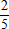 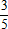 代入D项，5250×  ÷42=75，满足条件。故本题选D。69.【答案】A【解析】先考虑2000到4999的自然数，千位可填的数字有2、3、4三个，百位、十位和个位上可填数字均为0～9（除去5），均有9个，则共有3×9×9×9=2187个不含数字5的自然数。5000～6000中只有 6000这1个自然数不含数字5。因此，从2000到6000中不含数字5的自然数有2187+1=2188个。故本题选A。70.【答案】D【解析】设甲、乙各超任务销售x辆和y辆，将每辆车的奖励金看成首项为100，公差为200的等差数列，则销售奖金为等差数列求和，即甲的销售奖金为100x+ ×200=100x2，乙的销售奖金为100y+ ×200=100y2。根据题意可知，100x2+100y2=10000，即x2+y2=100，由于  x、y为整数，则只有当x、y分别为6和8时等式成立。因此两人本月合计超任务销售6+8=14辆车。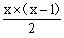 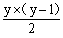 故本题选D。71.【答案】D【解析】设销售x天后，剩下的柴油是剩下的汽油的3倍。根据题意可知，102-7x=3×（150- 12x），解得x=12。故本题选D。72.【答案】D【解析】在出发当天中午12点前到达C市有以下几种乘车方式：早上8点从A市出发，9点到达B市，在B市火车站换乘需15分钟，则可选择乘坐9点40分的列车或者 10点20分的，分别在11点10分和11点50分到达C市，因此有2种乘车方式；早上8点30分从A市出发，9点30分到达B市，换乘需15分钟，则只能乘坐10点20分的列车，11点50 分到达C市，只有1种乘车方式；早上9点从A市出发，10点到达B市，可乘坐10点20分的列车，11点50分到达C市，只有1种乘车方 式。因此共有4种不同的乘车方式。故本题选D。73.【答案】D【解析】设男性职工有x人，则男性职工中，0.1x＜近视人数＜0.11x。假设男性职工中近视人数为1，则 ＜x＜10，x不能取整数，排除；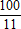 假设近视人数为2，则 ＜x＜20，x可取19，此时，女性职工为30-19=11人，其中近视人数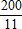 在20%×11=2.2和30%×11=3.3之间，为3人，符合题意。因此男性职工中不近视的人比女性职工中不近视的人多（19-2）-（11-3）=9人。故本题选D。74.【答案】B【解析】根据题意可知，混合后溶液中溶质的质量为（100+20）×50%+80×25%=80克，溶液质量为100+20+80=200克，因此混合后溶液的浓度为80÷200×100%=40%。故本题选B。75.【答案】A【解析】若不考虑重复的情况，每人握手8次，则共握手8×10=80次。因此不重复握手，共有80÷2=40次。故本题选A。76.【答案】C【解析】本题考查位置类规律。第一步：观察图形。题干各组图形均为钥匙，仅有钥匙位置发生变化，可以考虑位置类规律。题干第一 组图形中，第二个图形由第一个图形上下翻转得到，第二组图形遵循此规律，则问号处图形应由前一个 图形上下翻转得到。第二步：分析选项，确定答案。A项：由前一个图形旋转180°得到，排除。B项：与前一个图形不是一个形状的钥匙，排除。 C项：由前一个图形上下翻转得到，当选。D项：与前一个图形不是一个形状的钥匙，排除。故本题选C。77.【答案】B【解析】本题考查具象类规律。第一步：观察图形。每幅图都是具象图形，可以考虑具象图的共性。题干每幅图都是鸟类，且鸟嘴均朝 向左。第二步：分析选项，确定答案。 A项：恐龙不是鸟类，排除。B项：孔雀属于鸟类，鸟嘴朝向左，当选。 C项：公鸡属于鸟类，鸟嘴朝向右，排除。D项：猫头鹰属于鸟类，鸟嘴朝向前，排除。故本题选B。78.【答案】B【解析】本题考查数量类规律。第一步：观察图形。题干各图形均为一笔画图形，则问号处图形也应为一笔画图形。 第二步：分析选项，确定答案。A项：为三笔画图形，排除。B项：为一笔画图形，当选。C项：为三笔画图形，排除。D项：为三笔画图形，排除。故本题选B。79.【答案】C【解析】题干各图形中面与面之间均以点相连。观察选项，只有C项符合。 故本题选C。80.【答案】D【解析】本题考查数量类规律。第一步：观察图形。题干中各图形含有很多小黑块，可以考虑图形数量类规律。第二步：分析题干图形的数量类特征。①④⑤图形均由4个独立部分组成，②③⑥图形均由7个独立部分 组成。故本题选D。81.【答案】A【解析】第一组图形均有一条竖向对称轴，第二组图形均有一条方向为“左上—右下”的对称轴， 只有A项符合。故本题选A。82.【答案】B【解析】题干各图形的封闭空间数依次为3、5、7、（9），只有B项符合。 故本题选B。83.【答案】C【解析】本题考查标记类规律。第一步：观察图形。题干各图形均由两个相交的小图形和一个小黑圆组成，考虑图形标记类规律。第二步：分析题干图形的标记类特征。①②④图形中的小黑圆均位于其中一个图形内部，③⑤⑥图形中 的小黑圆均位于两个图形的相交部分。故本题选C 84.【答案】C【解析】本题考查数量类规律。第一步：观察图形。图形无相似，考虑数量类与属性类规律，属性类无规律，考虑数量类。题干第一行 各图形的封闭空间数依次为：0、1、2，第二行各图形的封闭空间数依次为：2、3、4，第三行各图形的 封闭空间数分别为：4、5、（6），则问号处图形的封闭空间数应为6。第二步：分析选项，确定答案。A项：封闭空间数为5，排除。B项：封闭空间数为0，排除。C项：封闭空间数为6，当选。D项：封闭空间数为3，排除。故本题选C。85.【答案】A【解析】本题考查位置类规律。第一步：观察图形。题干中每幅图形的组成相同，相对位置不同，考虑图形位置类规律。题干各图形 中，一个元素依次逆时针旋转45度，另一个元素依次顺时针旋转45度。问号处图形也应遵循此规律。 第二步：分析选项，确定答案。A项：符合题干旋转规律，当选。B项：旋转角度与题干规律不符，排除。 C项：旋转角度与题干规律不符，排除。 D项：旋转角度与题干规律不符，排除。故本题选A。86.【答案】C【解析】本题考查因果关系。第一步：分析题干词语间的关系。盲动可能导致一败涂地，为因果关系；一败涂地之后重起炉灶，为顺 承关系。第二步：分析选项，确定答案。A项：超速与风驰电掣不存在因果关系，排除。 B项：跟风与鹦鹉学舌不存在因果关系，排除。C项：熬夜可能导致萎靡不振，为因果关系；萎靡不振之后养精蓄锐，为顺承关系，当选。 D项：传神与生动逼真不存在因果关系，排除。故本题选C。87.【答案】B【解析】本题考查材料关系。第一步：分析题干词语间的关系。钢材是建造铁索桥的原材料，为材料关系。 第二步：分析选项，确定答案。A项：建造石塔的原材料是石头，而非砖头，排除。B项：面粉是制作包子的原材料，为材料关系，与题干逻辑关系一致，当选。 C项：琴弦是二胡的组成部分，排除。D项：光纤不是互联网的原材料，排除。故本题选B。88.【答案】D【解析】本题考查反义关系。第一步：分析题干词语间的关系。和平与战争为反义关系。 第二步：分析选项，确定答案。A项：小生与老生均属于戏曲角色，二者为反对关系，排除。 B项：油画与素描均属于绘画方式，二者为反对关系，排除。 C项：遗传与变异均属于生物特征，二者为反对关系，排除。 D项：整齐与凌乱为反义关系，当选。故本题选D。89.【答案】C【解析】本题考查其他关系。第一步：分析题干词语间的关系。水通过冰冻变成冰。 第二步：分析选项，确定答案。A项：牛不能变成田，排除。B项：纸张不是经过书写就能变成书籍，排除。 C项：单身通过结婚变成已婚，当选。D项：布经过缝制变成衣服，但词语位置与题干不一致，排除。 故本题选C。90.【答案】B【解析】“笑盈盈”形容开心，B项“羞答答”形容腼腆，均修饰人的表情。 A项“假惺惺”形容假心假意的样子，而不是自私，排除。C项“亮晶晶”形容物体明亮闪烁发光，而不是透明，排除。 D项“软绵绵”不能修饰表情，排除。故本题选B。91.【答案】D【解析】领航要根据航线引导航行，裁判要根据规则作出判断。 故本题选D。92.【答案】A【解析】“鱼沉雁渺”比喻书信不通，音信断绝，“音信全无”指一点消息也没有，二者为近义关 系；A项“风声鹤唳”形容惊慌失措或自相惊忧，“人心惶惶”指人民心中惊惶不安，二者为近义关系。B项“焚琴煮鹤”比喻随意糟蹋美好的事物，“附庸风雅”指缺乏文化修养的人为了装点门面而结交文 人，参加有关文化的活动，二者不是近义关系，排除。C项“举杯望月”和“对牛弹琴”无明显联系，排除。D项“势成骑虎”比喻事情中途遇到困难，但迫于形势，想停止也停止不了，“威风凛凛”形容声势或 气派使人敬畏，二者不是近义关系，排除。故本题选A。93.【答案】A【解析】杭州是中国的一座城市，A项匹兹堡是美国的一座城市。 B项法兰克福位于德国，而非法国，排除。C项瓦伦西亚位于西班牙，而非英国，排除。 D项阿联酋和沙特都是国家，排除。故本题选A。94.【答案】A【解析】本题考查组成关系。选项逐一代入。A项：滤芯是净水器的组成部分，气缸是蒸汽机的组成部分，前后逻辑关系一致，当选。 B项：净水器属于设备，气缸属于元件，但前后词语位置相反，排除。C项：净水器可以在家庭中使用，气缸是发动机的组成部分，前后逻辑关系不一致，排除。 D项：净水器净化自来水，活塞是气缸的组成部分，前后逻辑关系不一致，排除。故本题选A。95.【答案】C【解析】本题考查近义关系。第一步：分析题干词语间的关系。“旗开得胜”与“马到成功”为近义关系。 第二步：分析选项，确定答案。A项：“拨乱反正”指消除混乱局面，恢复正常秩序，“沉冤昭雪”指沉积很久的冤情得到洗刷，二者 不是近义关系，排除。B项：“牛高马大”比喻人长得高大强壮，“虎穴得子”比喻诗文贴切中肯，二者不是近义关系，排 除。C项：“水到渠成”比喻条件成熟，事情自然会成功，“瓜熟蒂落”指时机一旦成熟，事情自然成功， 二者为近义关系，当选。D项：“缘木求鱼”比喻方向或办法不对头，不可能达到目的，“鹰击长空”比喻有雄心壮志的人在广 阔的领域中施展自己的才能，二者不是近义关系，排除。故本题选C。96.【答案】C【解析】本题考查加强类。第一步：分析题干论点论据。论点：小头睡鲨的年龄是可以通过其眼睛来测定的。 论据：有其他人在研究鲸鱼年龄时用到了眼睛。第二步：分析选项，确定答案。A项：通过研究晶状体核测出鲸鱼的实际年龄，与小头睡鲨的年龄是否可以通过其眼睛来测定无关，排 除。B项：小头睡鲨在幼崽时就有最核心位置的晶状体核，与小头睡鲨的年龄是否可以通过其眼睛来测定无 关，排除。C项：眼睛会随着年龄的增长而变化，说明可以通过眼睛来测定小头睡鲨的年龄，最能加强题干论点， 当选。D项：小头睡鲨的眼睛可以视为“死的”组织，说明眼睛随年龄增长变化不大，不能用眼睛来测定年 龄，属于削弱项，排除。故本题选C。97.【答案】A【解析】本题考查前提类。第一步：分析题干论点论据。论点：在不久的将来，各国的地理课本将会被改写。论据：在新西兰周围发现了一块名为“西兰洲”的新大陆，是世界第八大洲。 第二步：分析选项，确定答案。A项：假设其不成立，则各国地理课本不会因为“大陆”“大洲”等相关知识内容变化而改写，那么题 干论证不成立，因此其实论证成立的必要条件，当选。B项：与地理课本是否会被改写无关，属于无关项，排除。 C项：与地理课本是否会被改写无关，属于无关项，排除。 D项：与地理课本是否会被改写无关，属于无关项，排除。 故本题选A。98.【答案】A【解析】本题考查削弱类论证。第一步：分析题干论点论据。论点：社会对高考状元的职业普遍预期是：高考状元毕业后理所当然成为商界的“职场状元”。论据：高考状元首选最赚钱的热门专业。第二步：分析选项，确定答案。A项：说明不少高考状元毕业后从事学术研究，并没有成为商界的“职场状元”，能够削弱论证，当 选。B项：“出现过亿万富翁”支持论证，排除。C项：“大多从事‘高新职业’”支持论证，排除。D项：并没有说明这些高考状元从事的职业，属于无关项，排除。 故本题选A。99.【答案】B【解析】本题考查削弱类。第一步：分析题干论点论据。论点：多边协定的签署将极大地促进全球经济的发展。论据：多边协定通过减少国际贸易的繁文缛节将显著降低贸易成本，其中，发达国家的贸易成本降低10%，发展中国家的贸易成本将降低13%～15.5%，而全球贸易成本每降低1%，将为全球经济带来超过40 亿美元的收入。第二步：分析选项，确定答案。A项：全球贸易量没有发生明显变化，和减少贸易成本是否促进全球经济发展没有直接的关联，排除。 B项：如果签署的多边协定并未在大多数国家中得到实施，那么即使签署也不会促进全球经济的发展， 最能削弱题干论点，当选。C项：发达国家和发展中国家的贸易成本与全球的贸易成本之间的关系与题干论点无关，排除。 D项：指出发展中国家和发达国家贸易成本的降低对全球贸易成本的影响，属于无关项，排除。 故本题选B。100.【答案】B【解析】本题考查削弱类。第一步：分析题干论点论据。论点：产假太长，会增加企业负担，进而增加女性就业难度。 论据：无。第二步：分析选项，确定答案。A项：企业应当承担社会责任，与是否会增加企业负担与女性就业难度无关，排除。B项：说明女性产假延长的成本不由企业承担，并不会增加企业负担，最能削弱题干论点，当选。 C项：调查样本不充分，不代表真正的民意，与是否增加企业负担和女性就业难度无关，排除。D项：法律强制企业招聘一定比例的女性并不能解决企业的负担问题，与是否增加女性就业难度无关， 排除。故本题选B。101.【答案】D【解析】本题考查相似结构。第一步：分析题干结构。由个体曾经贫困最后获得成功的几个事例推出贫困也是一笔财富，题干是由部 分属性推出整体属性的过程。第二步：分析选项，确定答案。A项：强调练习的重要性不涉及部分属性和整体属性，与题干结构不相似，排除。B项：绘画的人常画，唱歌的人常唱，类比写作的人要常写作，与题干结构不相似，排除。 C项：说明的是这些例子的共性，与题干结构不相似，排除。D项：由个体经历苦痛获得成功的几个事例推出苦痛造就成功，属于部分属性推出整体属性的过程，与 题干结构相似，当选。故本题选D。102.【答案】B【解析】由题干第一句、第二句可分别推出A、C项。B项，呼出的气体难闻并不一定是由肥胖症造成的，因此不能通过气体是否难闻来判断呼气者是否患有 肥胖症。D项，题干中味道难闻的气体指的就是甲烷和氢气，因此可以推出。 故本题选B。103.【答案】B【解析】病人的观点：医生拒绝使用S药的真正原因并不是药物的副作用。论据：医生的言行不 一，之前开了很多有副作用的药。A项S药的副作用是否会表现出来与病人的观点无关，排除。B项说明医生之前开的药副作用已知，可用特定方法来降低风险，而S药的副作用未知，因此不建议使 用，反驳病人的观点。C项说明医生拒绝使用S药的原因可能是不相信S药的功效，支持病人的观点，排除。 D项属于无关项，排除。故本题选B。104.【答案】B【解析】题干提示语可翻译为“吸烟者→禁止入内”，来的三位客人都不抽烟，否定前件，不能推 出必然性结论，排除A、C、D项。故本题选B。105.【答案】A【解析】兔子的观点是兔子不吃狼，那么狼也不应该吃兔子，而狼的反驳是青草不吃兔子，而兔子 吃青草，所以狼要为青草报仇。显然，兔子的论题是狼该不该吃兔子，而狼将论题偷换为兔子该不该吃 青草，狼该不该为青草报仇。故本题选A。106.【答案】C【解析】本题考查管理类定义判断。第一步：分析定义要点。“反向激励”的定义要点：①领导者；②工作表现欠佳的下属；③不仅不批 评，反而适度肯定；④取得与正向激励效果相当。第二步：分析选项，确定答案。A项：“提前完成”“高度肯定”即小刘的工作表现优秀，不符合②，排除。 B项：“同事老王安慰她”即不是领导者安慰小王，不符合①，排除。C项：“经理”符合①，“调研报告未能按时完成”符合②，“称赞他调研认真”符合③，“调研报告 最终写得很出色”符合④，符合定义，当选。D项：“羽毛球循环赛”是比赛，不属于工作内容，不符合②，排除。 故本题选C。107.【答案】D【解析】本题考查心理类定义判断。第一步：分析定义要点。“功利化阅读”的定义要点是“在有限的读书时间里，出于特殊目的，只选择 阅读那些对提高自己的学习成绩、工作能力或求职更有帮助的书刊资料”。第二步：分析选项，确定答案。A项：“考试前三天”是在有限的时间内，“复习考试课程”即出于考试的目的，只选择阅读能够提高 自己成绩的书刊资料，符合定义要点，排除。B项：“一有时间”是在有限的时间内，“与自己的工种相关的刊物”即出于提升自己工种能力的目 的，只选择阅读能够提升自己工作能力的书刊资料，符合定义要点，排除。C项：“为了取得面试好成绩”是出于特殊目的，“关于面试技巧方面的书”即只选择能够提高自己面 试成绩的书刊资料，符合定义要点，排除。D项：“科幻小说”并不能提高小林的学习成绩、工作能力或对其求职有帮助，不符合定义要点，当 选。故本题选D。108.【答案】B【解析】本题考查心理类定义判断。第一步：分析定义要点。“首因效应”的定义要点是“通过第一印象最先输入的信息对客体以后的认知 产生显著的影响作用”。第二步：分析选项，确定答案。A项：金融行业从业人员着深色套装，给顾客留下了专业和严谨的第一印象，符合定义要点，排除。B项：小张在面试中表现突出是人力资源部对他的第一印象，但并没有因为第一印象对他以后的认知产 生影响，而是因其简历上的错别字而放弃录用他，不符合定义要点，当选。C项：“以我为中心”的夸夸其谈是王先生给相亲对象的第一印象，导致相亲无果，符合定义要点，排 除。D项：小张的红头发给人留下不够成熟稳重的第一印象，导致找工作屡屡碰壁，符合定义要点，排除。 故本题选B。109.【答案】D【解析】本题考查社会类定义判断。第一步：分析定义要点。“典范借鉴”的定义要点是“从他人（或对方）那里发现、学习并应用最佳做 法的过程，以达到帮助改善自身业绩的目的”。第二步：分析选项，确定答案。A项：仅讲掌握了打扑克的规则和技巧，未体现“从他人（或对方）那里发现、学习并应用最佳做 法”，不符合定义要点，排除。B项：“应聘到该企业上班”的目的不是改善自身业绩，不符合定义要点，排除。 C项：“学习成绩提高”不属于改善自身业绩，不符合定义要点，排除。D项：“吸取国外著名企业生产同类产品的先进经验”属于从他人那里发现、学习并应用最佳做法的过 程，“提高效益”即帮助改善自身业绩，符合定义要点，当选。故本题选D。110.【答案】A【解析】本题考查社会类定义。第一步：分析定义要点。“木桶理论”的定义要点是“木桶的盛水量取决于最短的那一块木板”，即局 部的短板会对整体产生不良影响。第二步：分析选项，确定答案。A项：小王的个人疏忽使母校名誉受损，母校的声誉取决于最短的“木板”——小王，符合定义要点， 当选。B项：小王被追究法律责任不涉及对整体的影响，不符合定义要点，排除。 C项：小王表现突出，不符合定义要点，排除。D项：小王表现突出，不符合定义要点，排除。故本题选A。111.【答案】C【解析】“同人作品”的定义要点：①爱好者；②对漫画、动画、游戏、小说、影视等作品进行衍生创作；③文章及相关图片、影音、游戏等。由①可知同人作品属于“粉丝创作”，排除A项。由②可知同人作品属于二次创作，排除B项。由②③可知同人作品包含了对艺术形式的改变，排除D项。 C项说法过于绝对。故本题选C。112.【答案】A【解析】本题考查经济类定义。第一步：分析定义要点。“机会成本”的定义要点是“被舍弃掉的选择”。 第二步：分析选项，确定答案。A项：仅指出小李将房屋出租，并未体现小李舍弃其他选择，不符合要点，不符合定义，当选。 B项：赵某选择泡在图书馆学习而舍弃外出游玩，符合要点，排除。C项：小王选择打工而舍弃上大学，符合要点，排除。D项：钱老板选择购买商品房而舍弃加工厂，符合要点，排除。 故本题选A。113.【答案】C【解析】“园林”的定义要点：①运用工程技术和艺术手段；②改造地形，种植花草；③创作而成 的优美自然环境。A项不是自然环境，是人文环境，不符合③；B项没有运用艺术手段，不符合①； C项符合定义；D项没有人为改造，是自然形成的，不符合①②③。 故本题选C。114.【答案】C【解析】“财务自由”的定义要点：①保持财产性收入现金流入；②保有一定量的净资产。 A项并没有保有净资产，不符合②，排除。B项没有体现“财产性收入”，不符合①，排除。C项存款和利息分别属于净资产和财产性收入，符合定义。 D项没有体现“财产性收入”，不符合①，排除。故本题选C。115.【答案】A【解析】“软科学”的定义要点是“提供优化的方案和决策”。A项心理学不具有“提供优化的方 案和决策”的功能，不符合定义。B、C、D项均符合要点，排除。故本题选A。116.【答案】A【解析】本题考查增长量计算。第一步：查找相关材料。题干命题点的对应材料在文字材料，即2015年慈善超市9654个，同比下降5.1%。第二步：根据已知条件解题。根据公式		列式，2015年全国建立的慈善超市较2014年增加	个，即减少508个，A项与之最接近。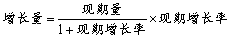 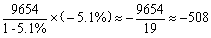 故本题选A。117.【答案】D【解析】本题考查比重比较。根据材料可知，2012年社会组织接收社会捐赠款占总捐赠款的比重为 ≈ ，2013年为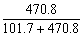 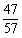 ≈ ，2014年为 ≈ ，2015年为 ≈ ，2015年社会组织接收社会捐赠款占总捐赠款的比重明显最高（分子最大，与分母差值最小）。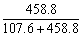 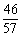 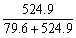 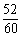 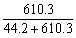 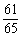 故本题选D。118.【答案】A【解析】本题考查查找数据。根据材料可知，2011～2015年民政部门接收捐款衣被数量分别为2918.5万件、12538.2万件、10405.0万件、5244.5万件、4537.0万件，则2012年数据最大，只有A项符合。 故本题选A。119.【答案】C【解析】本题考查增长率比较。第一步：查找相关材料。题干命题点的对应材料在文字材料和表格，即2015年全年接收社会捐赠款654.5亿元；2014年为79.6+524.9=604.5亿元，2013年为107.6+458.8=566.4亿元。第二步：根据已知条件解题。根据公式	列式，2015年全年接收社会捐赠款的同比增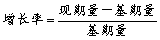 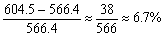 长率为 ，2014年为	，2015年较2014年增加了8.3%- 6.7%=1.6%，即增加了1.6个百分点。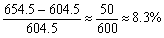 故本题选C。120.【答案】D【解析】本题考查综合分析。A项错误：根据表格可知，2014年民政部门接收的社会捐赠款（79.6亿元）小于2013年（107.6亿元），排除。B项正确：根据材料可知，2015年民政部门接收捐赠衣被同比增长率为 ≈- 13.5%，2014年为 =-50%，-13.5%＞-50%×0.5=-25%，当选。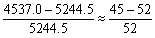 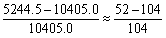 C项错误：根据文字材料最后一句可知，全年有934.6万人次在社会服务领域提供了2700.7万小时的志愿服务，同比减少10.4万小时，但无法知道提供志愿服务人次是否增加，排除。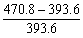 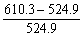 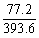 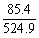 D项正确：根据材料可知，2012年社会组织接收社会捐赠款同比增速为	=	≈20%，2013年为 ﹤0，2014年为 = ≈14.4%，2015年为	=	≈16.3%，最快的是2012年，当选。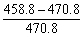 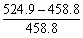 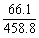 鉴于以上分析，B、D项均无明显错误，因此均为正确答案。故本题选BD。121.【答案】D【解析】本题考查增长量计算。第一步：查找相关材料。题干命题点的对应材料在第一段，即截至2013年底，全国规模以上高技术制造业共有企业26894家，比2008年增加1077家；占规模以上制造业企业数的比重为7.8%，比2008 年提高1.3个百分点。第二步：根据已知条件解题。2008年高新技术制造业有企业26894-1077=25817家，占规模以上制造业企业数的比重为7.8%-1.3%=6.5%。因此所求为 - ≈344795-397185=-52390家， 即约减少52390家。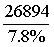 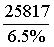 故本题选D。122.【答案】B【解析】本题考查现期比重。第一步：查找相关材料。题干命题点的对应材料在第一、三段，即2013年全国规模以上高技术制造业实现主营业务收入116048.9亿元，实现新产品销售收入3.1万亿元。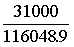 第二步：根据已知条件解题。高技术制造业新产品销售收入占主营业务收入的比重为×100%≈  ×100%≈26%，B项与之最接近。故本题选B。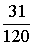 123.【答案】C【解析】本题考查查找数据。题干命题点的对应材料在第一、二、三段，即各2013年新产品销售收入比2008年增长127%，主营业务收入增长108.2%，研发经费增长178.2%，利润总额增长165.5%。因此2013年高技术制造业相比2008年增速最快的指标是研发经费。故本题选C。124.【答案】A【解析】本题考查现期比重。第一步：查找相关材料。题干命题点的对应材料在第二段，即2013年，全国高技术制造业实现利润总额7233.7亿元，高技术制造业利润总额占全部制造业的比重为13.1%。第二步：根据已知条件解题。2013年全部制造业利润总额为 亿元，直除首位为5，只有A项符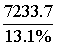 合。故本题选A。125.【答案】B【解析】本题考查简单计算。第一步：查找相关材料。题干命题点的对应材料在第一、二段，即截至2013年底，全国规模以上高技术制造业实现主营业务收入占全部制造业企业的比重为12.8%，比2008年提高0.8个百分点；2013 年，高技术制造业利润总额占全部制造业的比重为13.1%，比2008年提高0.5个百分点。第二步：根据已知条件解题。2008年高技术制造业利润总额占全部制造业的比重为13.1%- 0.5%=12.6%；2008年高技术制造业实现主营业务收入占全部制造业的比重为12.8%-0.8%=12%。因此2008年高技术制造业利润总额占全部制造业的比重较主营业务收入高12.6%-12%=0.6%，即高0.6个百分点。故本题选B。126.【答案】D【解析】本题考查平均量的增长率。第一步：查找相关材料。题干命题点的对应材料在文字材料第一段，即2015年1～5月，B区规模以上文化创意产业收入比上年同期增长10.8%，从业人员平均人数比上年同期下降2.4%。第二步：根据已知条件解题。2015年1～5月B区规模以上文化创意产业从业人员人均完成收入比上年同期增长 ＞13.2%，只有D项符合。故本题选D。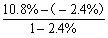 127.【答案】C【解析】本题考查平均量比较。第一步：查找相关材料。题干命题点的对应材料在表格，即各项单位数和收入。第二步：根据已知条件解题。2015年1～5月平均每个新闻出版单位创造的收入为 ≈ 亿元；广告会展单位为 ≈ 亿元；软件、网络及计算机服务单位为 ≈ 亿元；旅游、休闲娱乐单位为 ≈ 亿 元，则平均每个软件、网络及计算机服务单位创造的收入最低。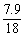 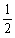 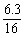 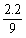 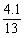 故本题选C。128.【答案】D【解析】本题考查基期比值。第一步：查找相关材料。题干命题点的对应材料在文字材料第二段，即2015年1～5月B区新闻出版实现利润总额-0.3亿元，比上年同期亏损额增加0.2亿元；其他辅助服务实现利润-0.1亿元，亏损额同比减少1.1亿元。第二步：根据已知条件解题。2014年1～5月B区其他辅助服务产业亏损0.1+1.1=1.2亿元，新闻出版业亏损0.3-0.2=0.1亿元，前者是后者的 =12倍。故本题选D。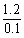 129.【答案】B【解析】本题考查简单计算。题干命题点的对应材料在表格，即2015年1～5月收入增速最快的三个领域为广告会展、设计服务和旅 游、休闲娱乐，共有16+1+13=30家单位。故本题选B。130.【答案】A【解析】本题考查综合分析。A项正确：根据表格可知，2015年1～5月该区广告会展业收入为6.3亿元，同比增长20%，同比增长了 ×20%= ＞1亿元，当选。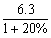 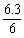 B项错误：根据文字材料第三段可知，2015年5月底B区规模以上文化创意产业法人单位有84家，占全市的1.0%，则全市规模以上文化创意产业法人单位有 =8400家，不到9000家，排除。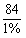 C项错误：根据表格可知，2015年1～5月B区广播、电视、电影业领域收入合计只有0.4亿元，因此该领域不存在收入超过亿元的企业，排除。D项错误：材料未给出5月份规模以上文化创意产业具体从业人数，无法求得2015年5月该区平均每家单位从业人员数量，排除。故本题选A。